Всероссийская акция "День эколога в России"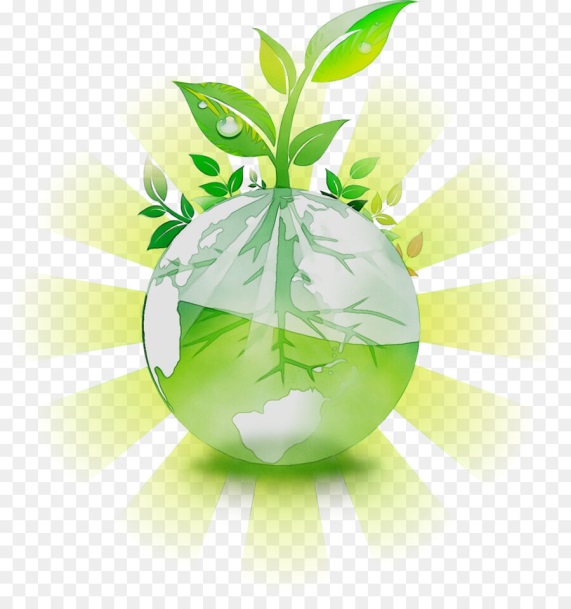 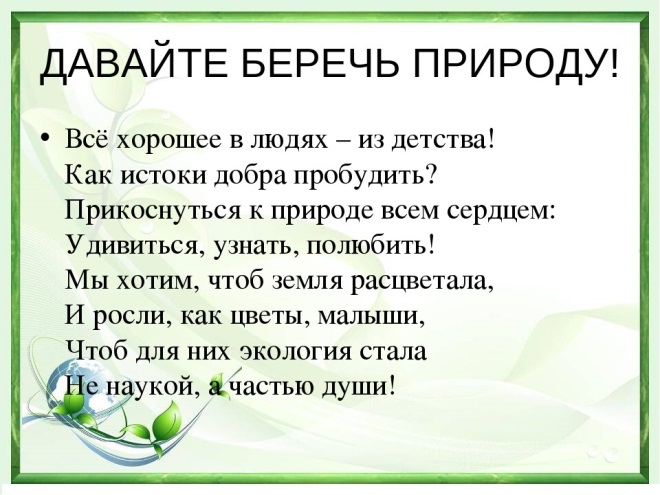 В нашем детском саду педагоги всех возрастных групп уделяют большое внимание воспитанию в детях бережного отношения к природе. Влияние природы на ребёнка огромно: она встречает ребёнка морем звуков и запахов, тайнами и загадками, заставляет остановиться, присмотреться, задуматься. Красота окружающего мира рождает чувство привязанности к тому месту, где родился и живёшь. Педагоги и воспитанники нашего ДОУ приняли участие во Всероссийской акции "День эколога в России" и провели экологический субботник. Ребята убирали мусор, пололи сорняки, высаживали рассаду цветов, оказали помощь в оформлении релаксационной зоны. Цветы сажали и оформляли уголок дети подготовительной группы "Радуга" - воспитатель Бочалова Е.В.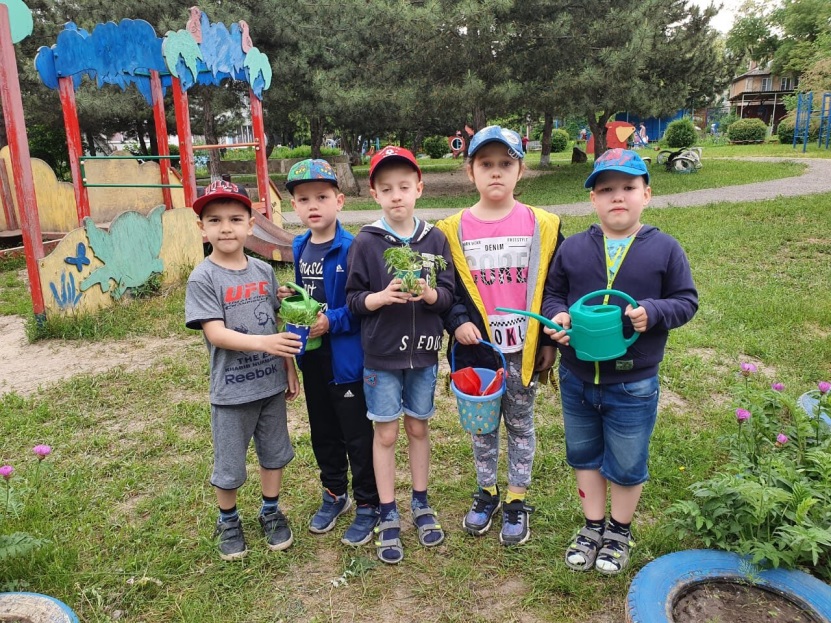 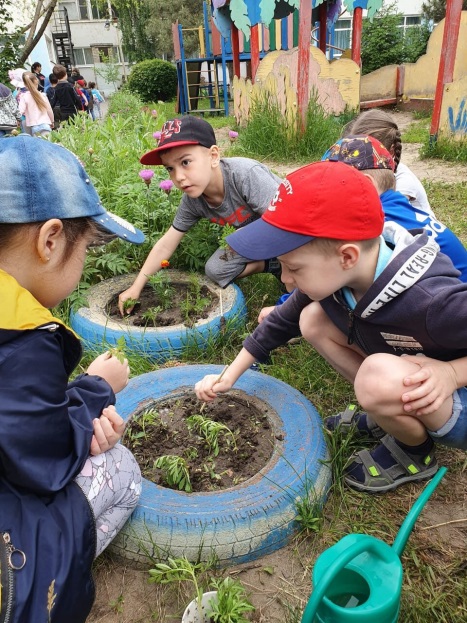 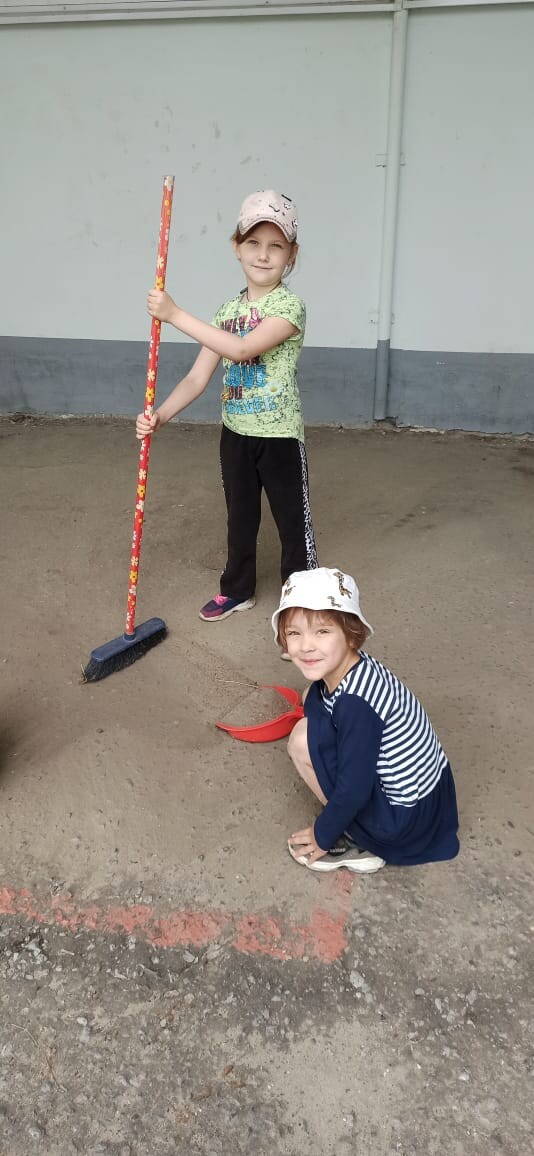 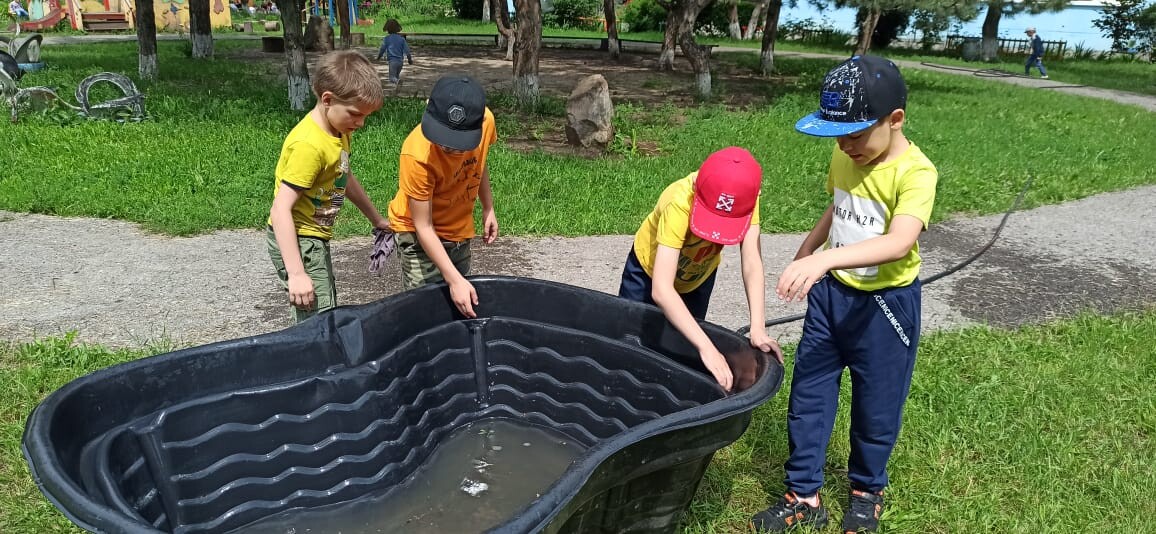 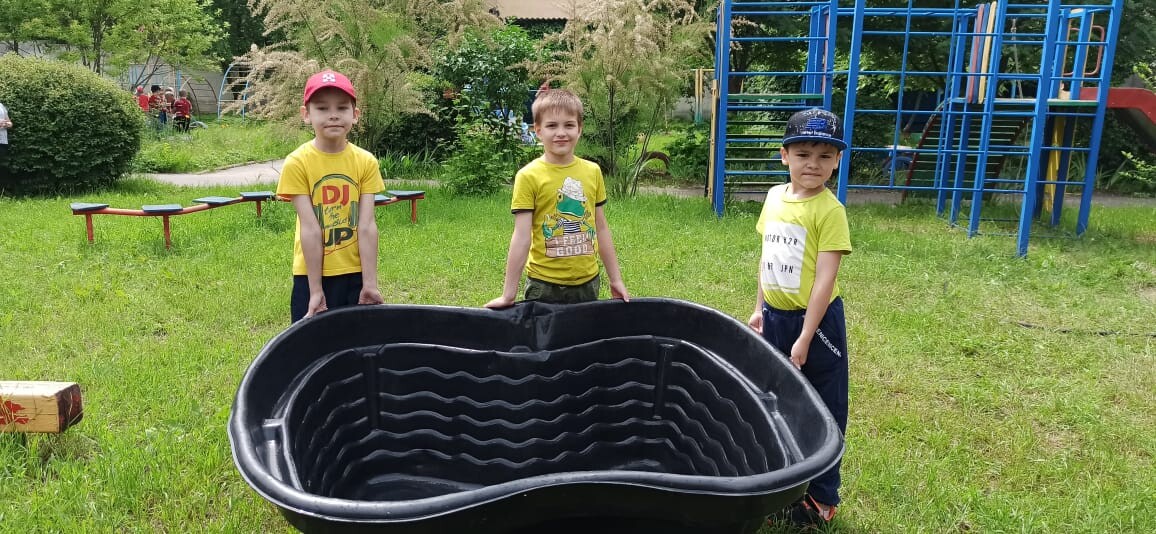 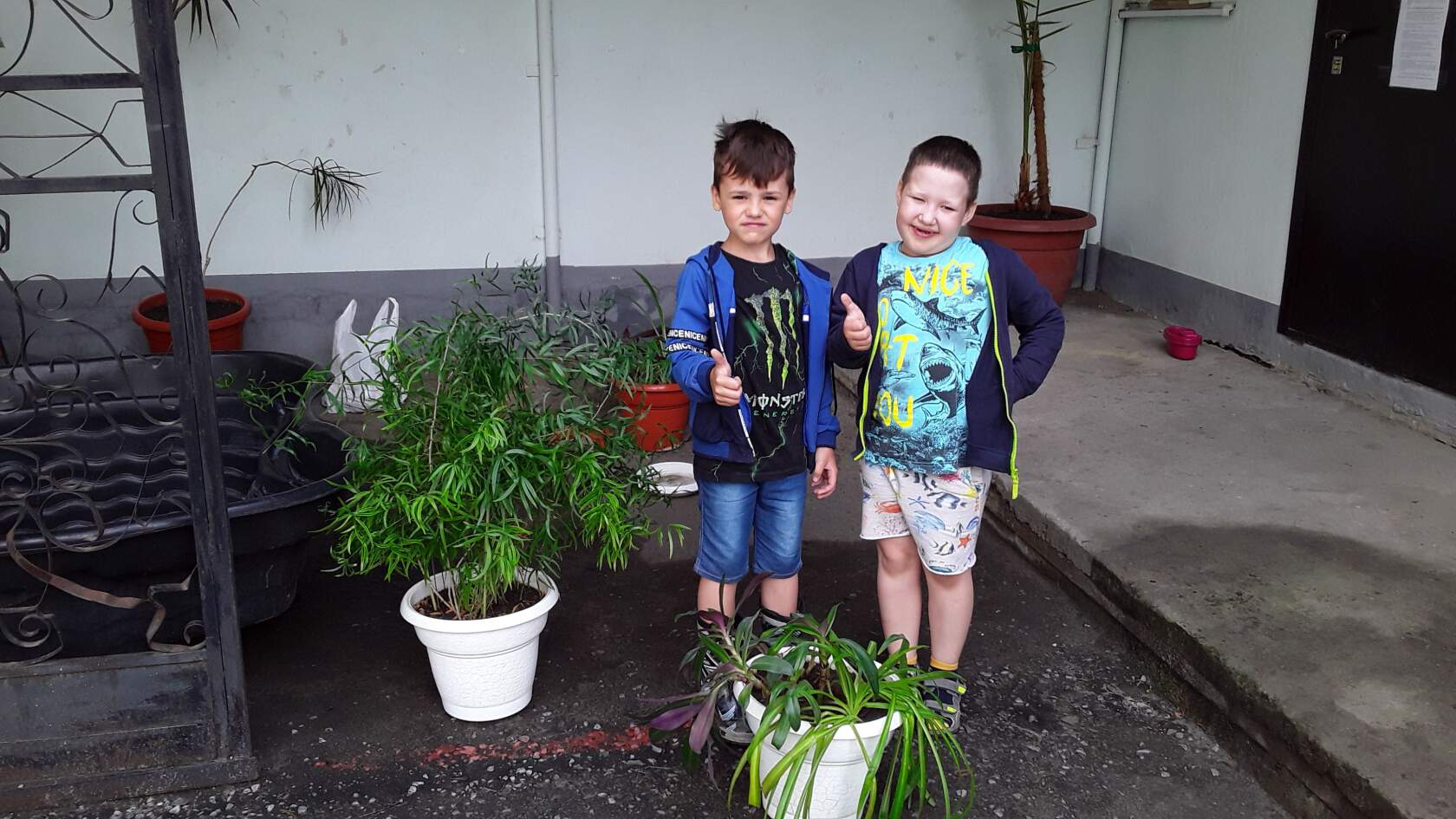 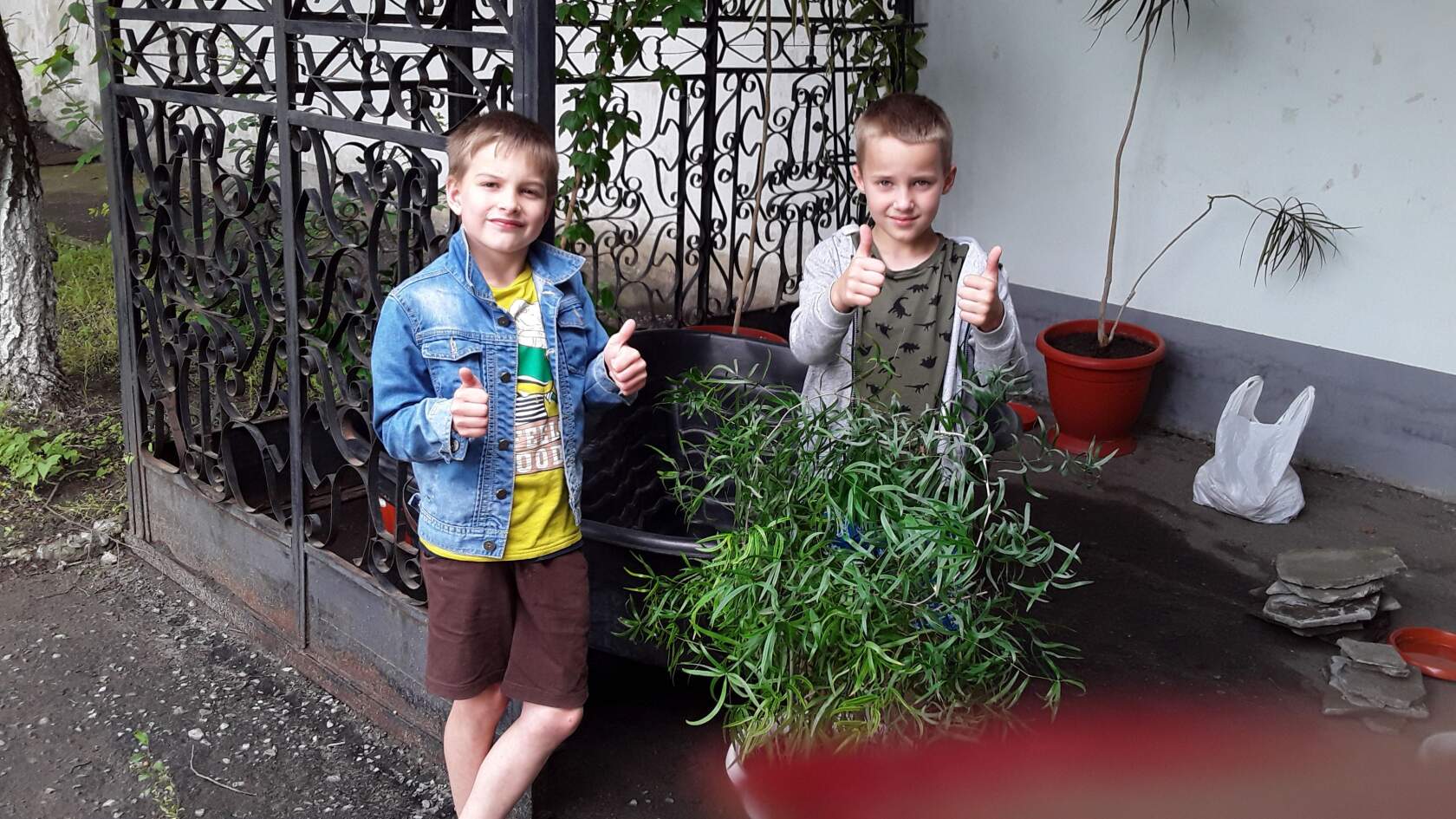 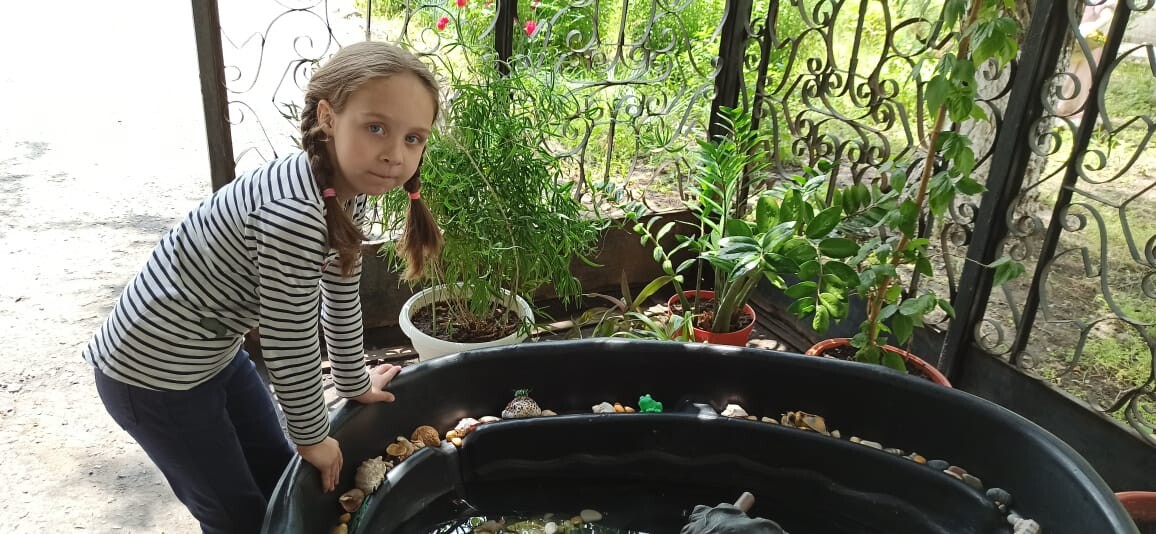 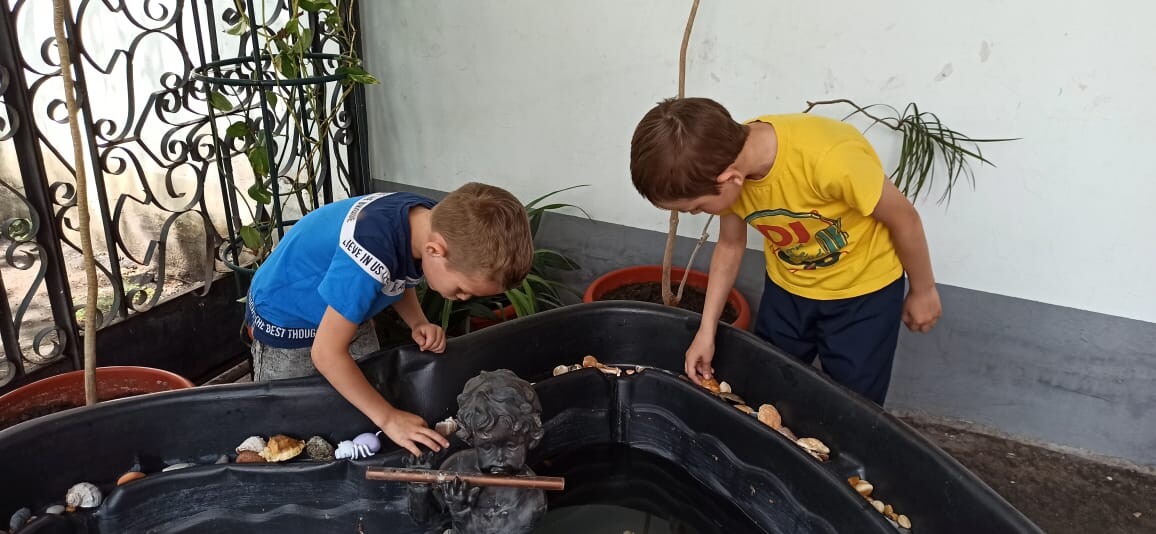 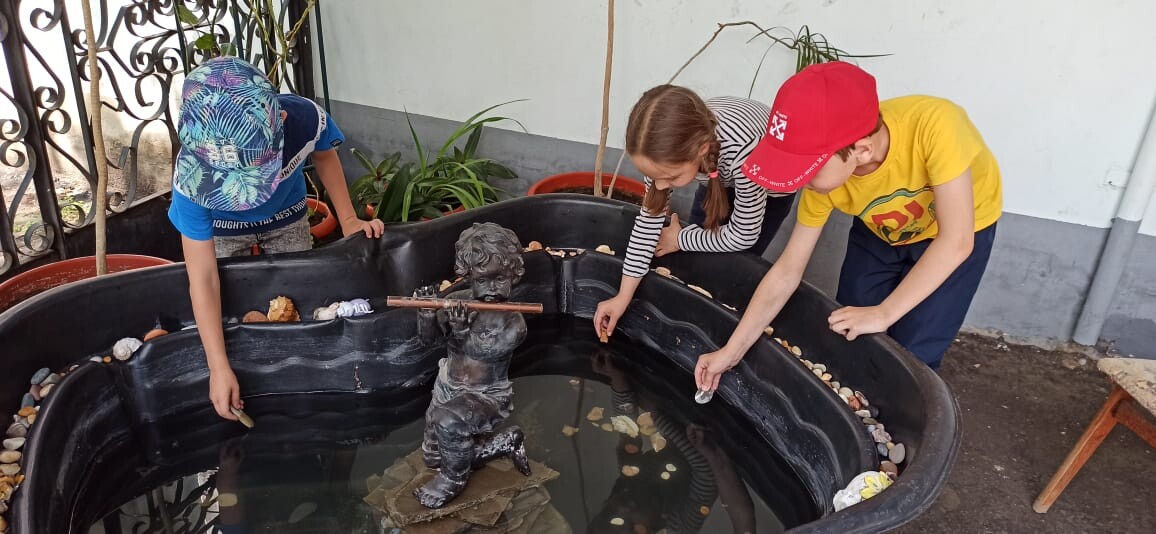 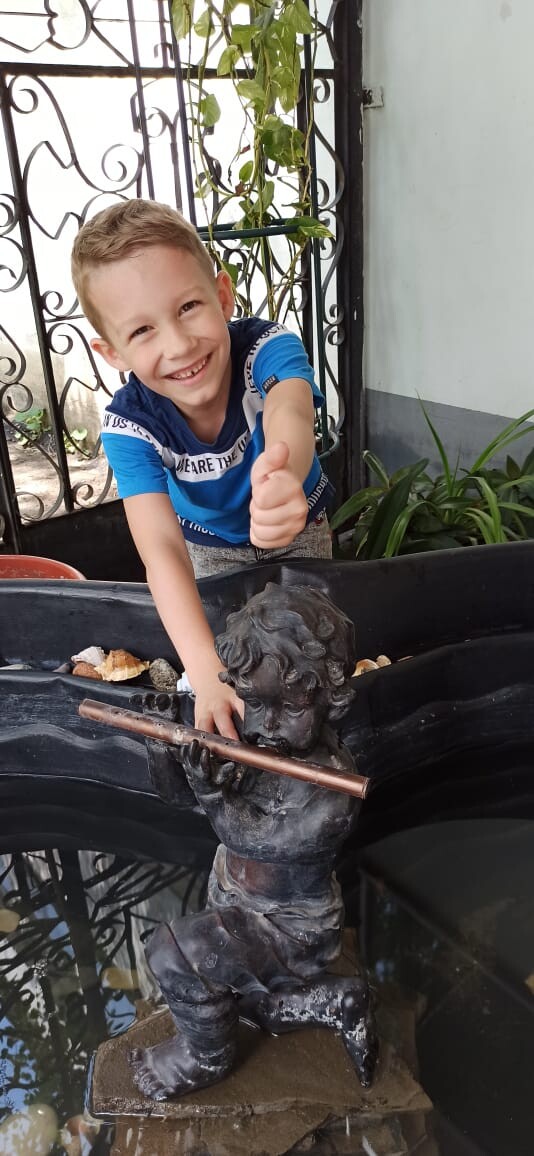 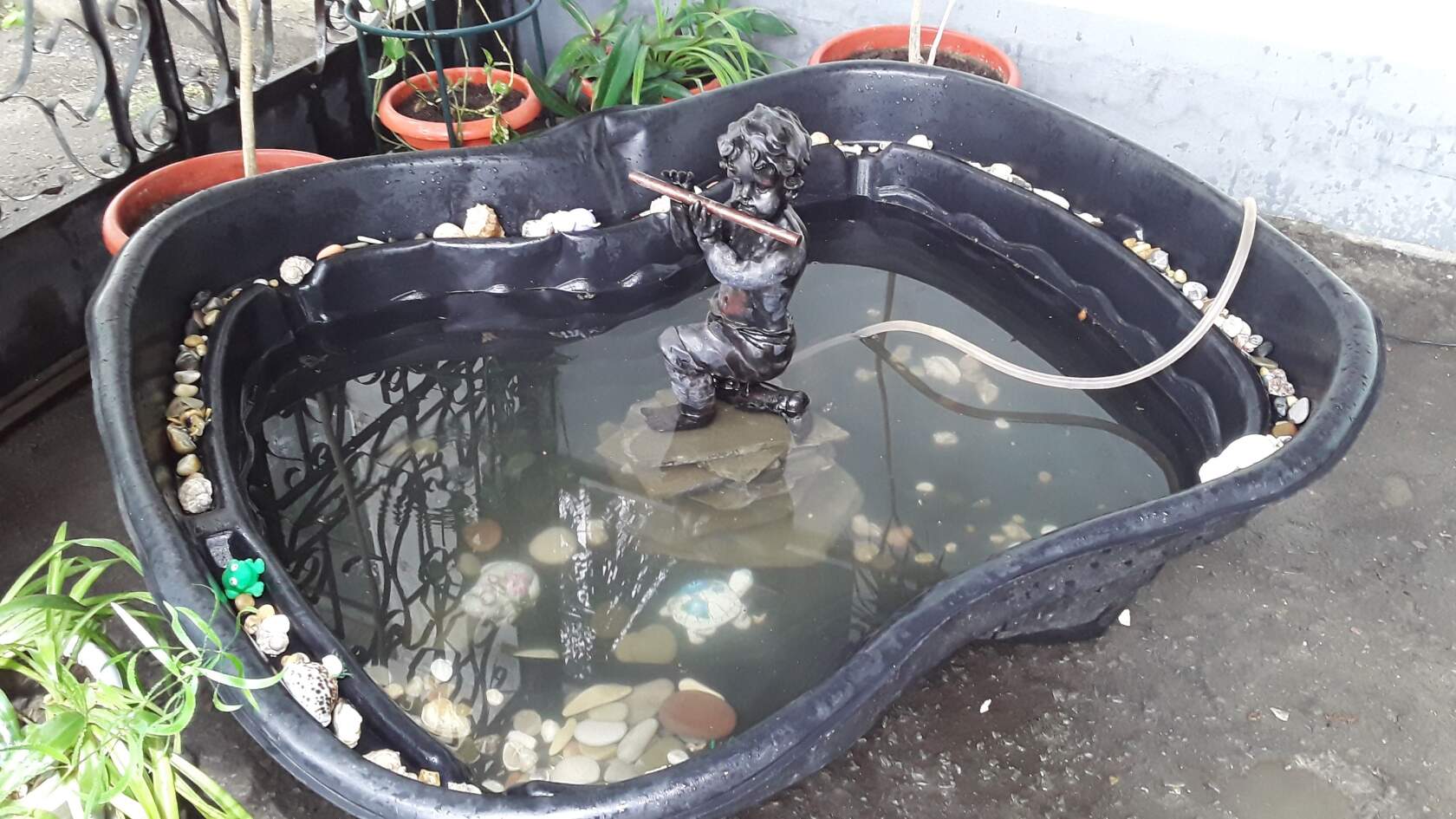 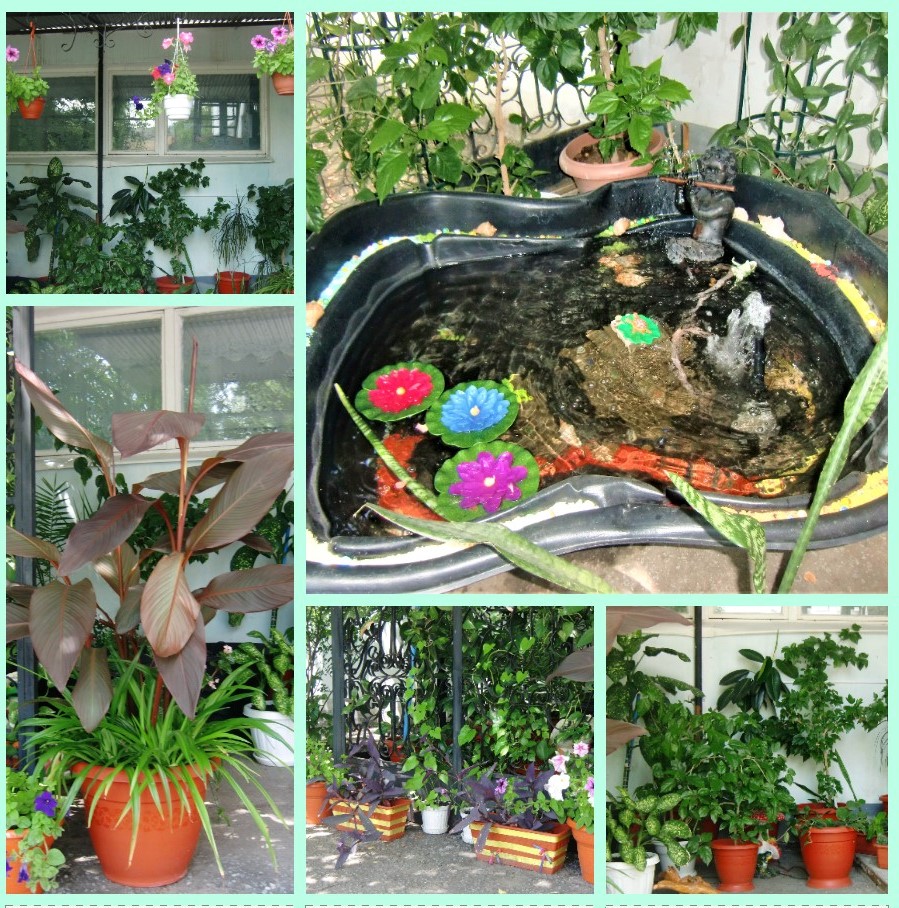 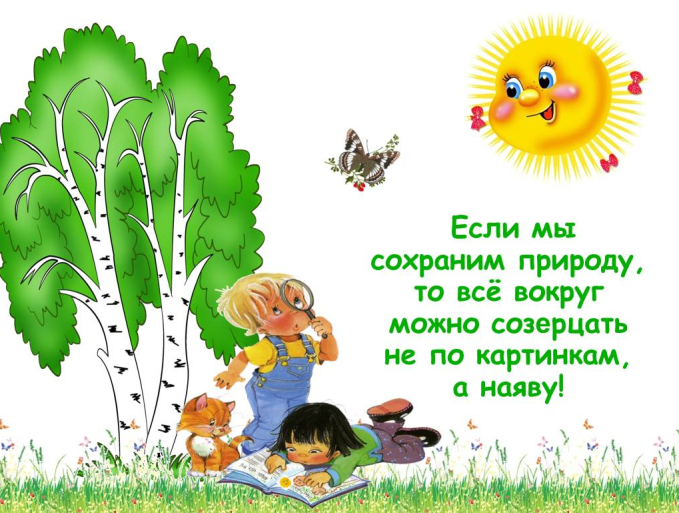 Участие детей в благоустройстве территории детского сада стимулирует их эстетическое развитие, приучает к труду и бережному отношению к природе.Приятного летнего отдыха в нашем экологическом пространстве!